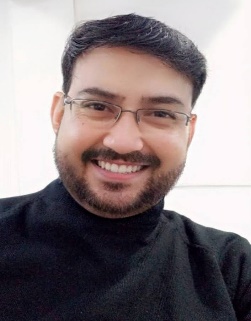 Vishal Srivastava Address: B1-2406, Panchsheel Greens 2, Sector 16B, Greater Noida (West) - 201309Email: vishaladitya.iiita@gmail.comMobile: 9545046677Executive SummaryCommitment | Leadership | IntegrityA Proven visionary and strategic leader having a bachelor degree with more than 15 years of experience that translates operations strategies into smooth process of operations, that commensurate with the best interest of clients & company.ExpertiseStrategic planning and networkingManagement Information SystemTeam Leading, Team Management & LeadershipClient SatisfactionOperation ManagementTechnical Proficiency3 year’s computer diploma in software & hardware.Basic knowledge of Ms-Office & InternetPlatform Used: Win2000, XP-2K & WinMachine Language: Java & C++5. Company Name: Vtrans India Limited5.1 Currently Working as Manager – Franchisee Development (UP & UK) (01 Jan2023 – Till Date)Work Profile:Responsible for new franchisee onboardingResponsible for Franchisee trainingSupport to franchisee, for business growth5.2 Also worked as ‘Manager – Delivery & Branch Operations (UP & UK) (01 Sep2021 – 31 Dec2022)Work Profile:Manage all branch operations activitiesHandling inbound ground operationsManage all PAN India deliveries (for the region)Local delivery vendor managementFeeder vehicle managementFeeder vehicle route planningDriver’s & Delivery vendor trainingTraining to the staffCoordination with all branch/FRs/TR, for inbound operations, as well as last mile deliveriesDaily MIS sharing for inbound/outbound for un-connected booking/delivery materialManage prompt deliveries for all major clients5.3 Joined as Cluster Head – UP West Area (From 10 Aug2020 – 30 Aug2021)Work Profile:Backend support to Area sales & branch operationManage area revenue collectionSales & Operations monthly review & trainingClient retention support to sales team.4. Company Name: TrackOn Couriers Pvt Ltd.Worked as ‘Last Mile Delivery Manager’ for Delhi NCR, from June2018 – August2020Work ProfileHandled last mile delivery operation for entire Delhi NCR/UPManage last mile delivery for all 21 self-branches & more than 100 franchiseeResponsible for revenue collection from all branches & franchiseeResponsible for smooth, safe & real time delivery.3. Company Name: Overnite Express LimitedWorked as ‘Senior Executive’ from Dec-2009 to June-2018, at Allahabad, Pune & Delhi NCRWork Profile:Tracking all incoming load factor from PAN IndiaTo ensure 100% operation process for incoming loadTo ensure tele calling and mail for all undelivered shipmentsTo ensure data punching, after deliveryTo dispatch 100% booking loadCoordination with delivery team.Weekly performance review of delivery team2. Company Name: Indian Institute of Information TechnologyWorked as ‘Project Assistant’ from Dec-2003 to Oct-2009Work Profile:Initiated new channels to start and increase the project value and target.Scan old manu scripts and books (50 years old), and upload on webArrange project meeting and project staff training.Analyze project staff’s monthly performance report1. Company Name: Nikhil Techno Chem Pvt. Ltd.Worked as a ‘Office Assistant’ from Jan-2000 to Dec-2003Work Profile:Handling customers to make them understand the process of company’s operationSupport to marketing executives to generate revenuePERSONAL DETAILSFather’s Name:		Late Aditya Prakash SrivastavaPermanent Address:	B1-2406, Panchsheel Greens 2, Sector-16B, Greater Noida (West), Date of Birth:		28 Feb/1976Marital Status:		Married Nationality:		IndianSex:			MaleDeclarationI hereby declare that the information furnished by me above, is true to best of my knowledge.Date: ____/____/____							Vishal Srivastava